ESTUDO TÉCNICO PRELIMINARNECESSIDADE DA CONTRATAÇÃO:Trata-se de necessidade de construção de prédio que abrigue o Almoxarifado do Departamento de Material e Patrimônio – DMP, solicitado em Ofício n. 53/2023, de 12/09/2023, protocolo n. 0056044-56.2023.8.11.0000, subscrito pela Coordenadora Administrativa do Tribunal de Justiça.Conforme relatado no referido Ofício, os serviços de armazenagem e logística de bens permanentes e de consumo gerenciados pelo Departamento de Material e Patrimônio do Tribunal de Justiça e executados pela Empresa Brasileira de Correios e Telégrafos – EBCT, por meio do Contrato n. 39/2019 (CIA n. 0015789- 95.2019.8.11.0000), são operacionalizados no Almoxarifado do Departamento de Material e Patrimônio, atualmente instalado no imóvel locado pela EBCT para essa finalidade, num galpão de alvenaria com área aproximada de 2.000 m², situado no Distrito Industrial, em Cuiabá, utilizado para o recebimento, cadastramento, tombamento e demais etapas de armazenagem e distribuição de materiais permanentes e de consumo adquiridos pelo PJMT, bem como para o recebimento e guarda temporária de bens inservíveis e de resíduos destinados ao descarte sustentável, encaminhados através da logística de rota reversa.Com a implantação da política da gestão das aquisições e da gestão de consumo, que abarca, inclusive, a higienização do catálogo de itens, bem como a gestão dos processos de doação de bens inservíveis, o estoque de bens de consumo e permanentes vem sendo racionalizado às necessidades institucionais e o acervo de bens inservíveis está sendo gradualmente reduzido, de acordo com as decisões autorizadoras nos processos de doação de bens inservíveis. Estas condições revelaram subaproveitamento de espaços na área destinada a armazenagem no Almoxarifado.Além disso, as melhorias nas rotinas de tarefas e o aperfeiçoamento dos processos de trabalho do Departamento de Material e Patrimônio, dentre outros resultados, mostram que os estoques de materiais permanentes e de consumo, assim como os lotes de bens inservíveis, virão a dispensar a utilização do referido imóvel para as atividades acima descritas.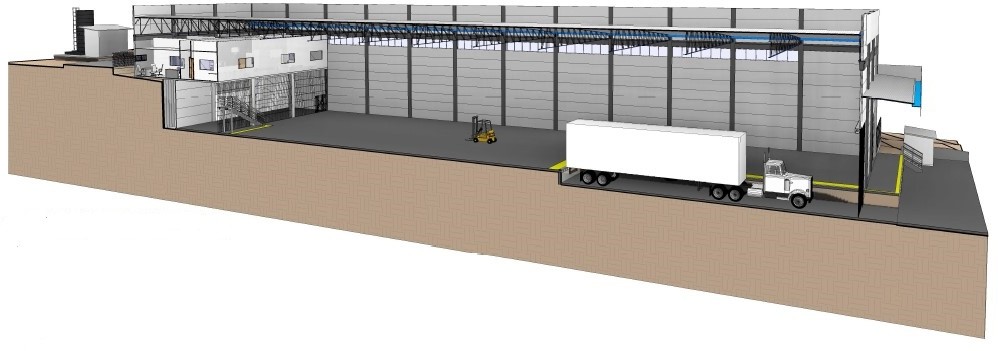 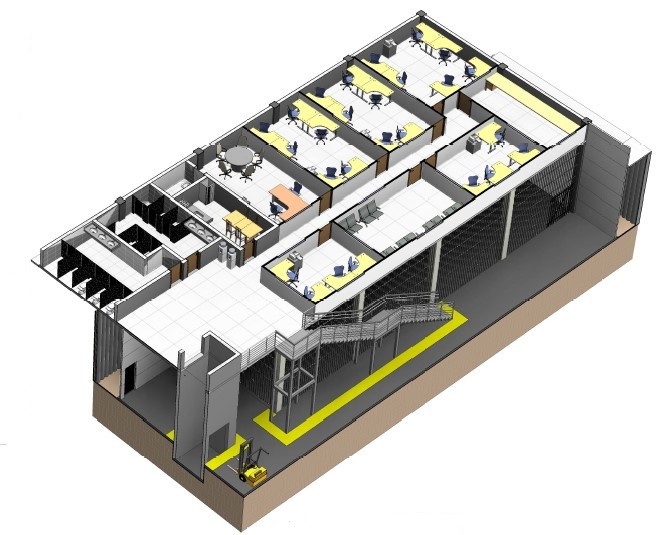 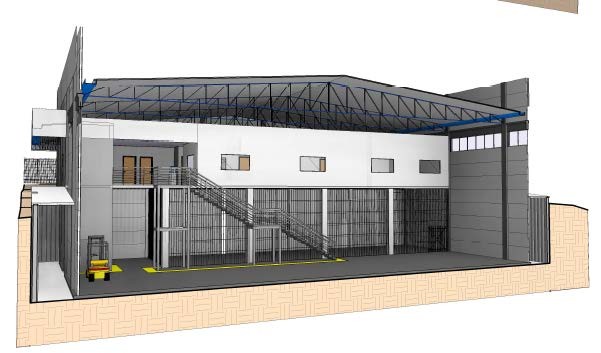 Somando-se a isso fatores como a distância da sede do Tribunal de Justiça, que impacta na formação de equipes de servidores com disponibilidade para essa lotação, e os custos de manutenção do imóvel, que oneram o contrato, verifica-se a necessidade da adoção de medida de racionalização de gastos e economia de recursos públicos, além de maior eficiência operacional, mediante a edificação de prédio próprio que atenda essa finalidade.A proximidade com a sede do Tribunal de Justiça trará ganho de segurança patrimonial e logística, além da economia de recursos públicos com a desoneração dos custos da locação de imóvel no contrato.ALINHAMENTO ENTRE A DEMANDA E O PLANEJAMENTO ESTRATÉGICO DA INSTITUIÇÃOA contratação encontra-se respaldada no planejamento do Tribunal, em especial, no programa de aprimoramento do suporte e da gestão organizacional do Poder Judiciário, visando a melhoria das edificações.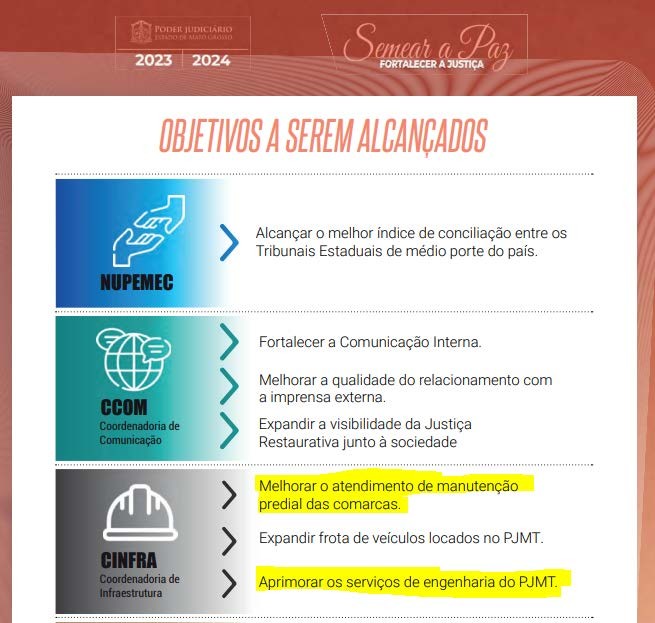 Plano	de	diretrizes	e	metas	2022-2023:https://gestaoestrategica.tjmt.jus.br/pagina/63c9cb82526d9d001b22ccdf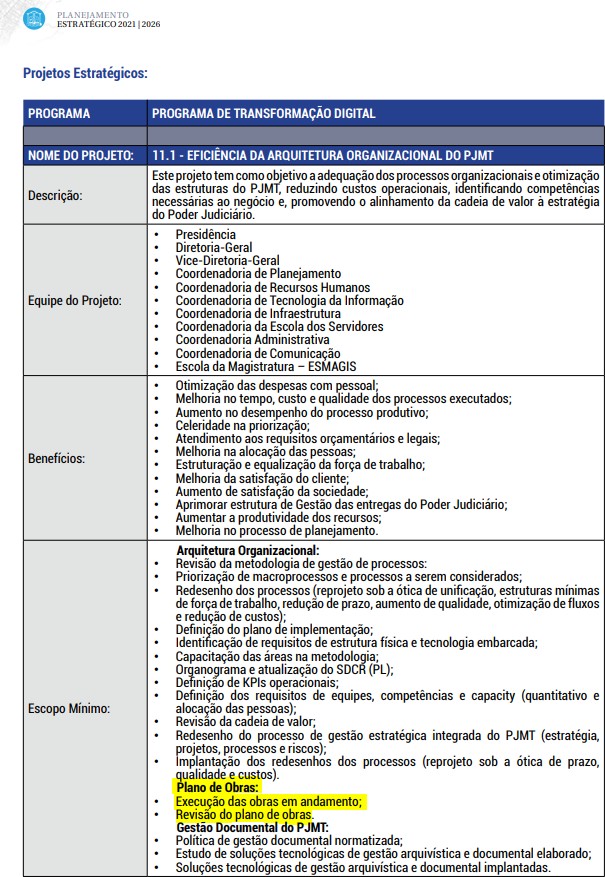 Planejamento	Estratégico	Participativo	2021	–	2026:https://gestaoestrategica.tjmt.jus.br/pagina/6091ab356fe764001bd6d4dfREQUISITOS DA CONTRATAÇÃO:Os requisitos mínimos dos equipamentos, de materiais e serviços são determinados pelas especificações indicadas nos projetos de Arquitetura e Engenharia.Como se trata de obra de engenharia será exigido Atestado de Capacidade Técnica da empresa licitante e Certidão de Acervo Técnico dos profissionais responsáveis técnicos, bem como o registro no Conselho Regional de Engenharia e Agronomia (CREA), ou Conselho de Arquitetura e Urbanismo (CAU), sempre em obediência às parcelas de maior relevância e valor significativo do objeto da licitação.Por se tratar de procedimento licitatório, consideramos necessária a apresentação de documentos relativos à qualificação econômico-financeiras, limitados ao que determina a Lei n. 14.133/2021, bem como a apresentação de garantia contratual.ESTIMATIVA DE QUANTIDADES A SEREM CONTRATADASTrata-se de projeto de concepção arquitetônica em galpão de aproximadamente 12 metros de altura e mezanino para abrigar área administrativa, perfazendo área construída total de 2.231,90m², a ser edificado em área localizada dentro terreno do Juizado Unificado de Cuiabá, abrigando os seguintes ambientes:Galpão com doca (1.696,80m²)Mezanino - área administrativa (358,17m²)Divisão Patrimonial;Divisão de Bens e Consumo;Divisão de Bens Inservíveis;Sala da TI;Sala dos Correios;Sala dos Terceirizados;Diretoria;Assessoria da DiretoriaBanheiro Públicos (masculino e feminino)Copa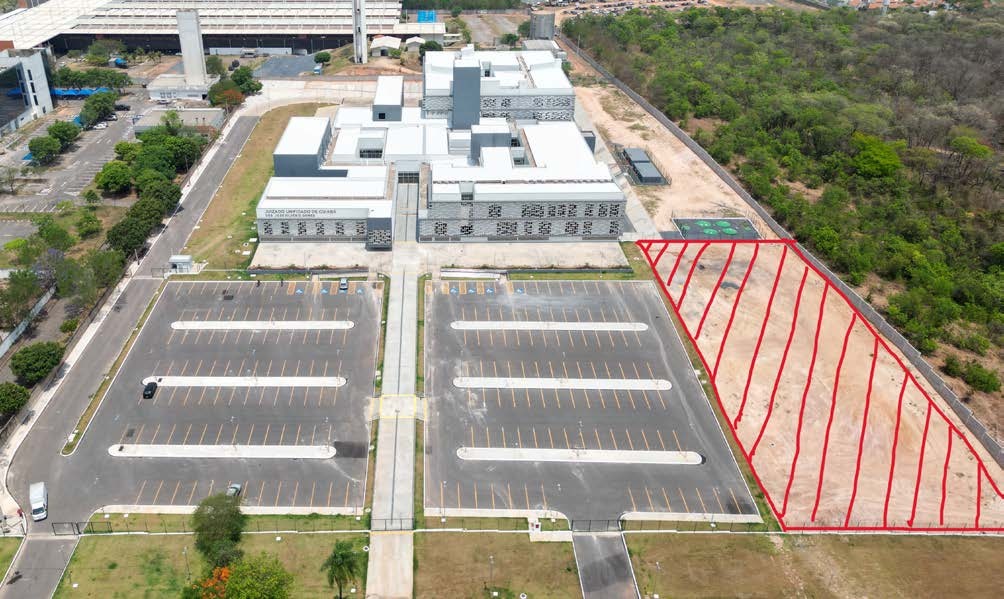 LEVANTAMENTO DE MERCADOÉ sabido que a Administração Pública poderá obter o objeto pretendido através da Execução Direta ou da Execução Indireta.Como Execução Direta do objeto pretendido, tem-se a hipótese em que a própria Administração Pública, através de seus próprios meios, ou seja, os seus próprios órgãos e entidades, executam o serviço pretendido. Para que se configure a dita espécie de execução, deverá a Administração Pública, efetivamente, deter a totalidade dos meios necessários à concretização do fim pretendido, ou seja, deverá deter toda a estrutura, expertise técnica, pessoal, etc à conclusão dos serviços pretendidos, sob pena de não se configurar a hipótese em questão, impondo a contratação de terceiro para sua execução, respeitadas as disposições inerentes ao processo licitatório.Já a Execução Indireta se dá quando a Administração Pública, para obter o que pretende, necessita contratar terceiros para executar o serviço necessitado ou fornecer o produto almejado. Tal espécie de execução do objeto contratado se dá atravésdas seguintes formas: Empreitada por Preço Global; Empreitada por Preço Unitário; Tarefa; Empreitada Integral, contratação por tarefa, contratação integrada, contratação semi-integrada, fornecimento e prestação de serviço associado.Levando-se em conta as características do objeto a ser contratado, entende-se que a melhor solução para a contratação é a execução indireta, tendo em vista que o Poder Judiciário do Estado de Mato Grosso não detém os meios necessários à concretização do objeto; e através de empreitada por preço unitário que enseja na apuração de cada um dos itens que integram o projeto básico e executivo do objeto a ser licitado e contratado, apontando-se os respectivos quantitativos, seus preços unitários e o valor total de cada item, apurando-se, de tal forma, o valor total da contratação, e que há meios de definir claramente os aspectos quantitativos do objeto a ser executado.ESTIMATIVA DO VALOR DA CONTRATAÇÃOO valor estimado será de R$ 12.958.790,41 (doze milhões, novecentos e cinquenta e oito mil, setecentos e noventa reais e quarenta e um centavos), em um prazo de execução estimado de 480 diasO custo global de obras e serviços executados pelos órgãos do Poder Judiciário são obtidos a partir de custos unitários de insumos ou serviços iguais ou menores que a mediana de seus correspondentes, no Sistema Nacional de Pesquisa de Custos e índices da Construção Civil (SINAPI), mantido e divulgado, na internet, pela Caixa Econômica Federal (Art. 9º da Res. 114/2010/CNJ).Os quantitativos e respectivos códigos dos itens são os discriminados em Planilha Orçamentária Estimativa, apêndice do Projeto Básico.A presente contratação adotará empreitada por preço unitário como regimede execução.DESCRIÇÃO DA SOLUÇÃO COMO UM TODO:Esta contratação destina-se à construção de prédio que abrigue o Almoxarifado do Departamento de Material e Patrimônio – DMP. Tais serviços englobam resumidamente:Execução de alvenaria de vedação em bloco de concreto;Execução de cobertura em telha termo acústica, sobre estrutura metálica tipo Shed, com iluminação zenital;Execução de paredes internas e forro, da área administrativa, em gesso acartonado drywallExecução de piso granilite na área administrativaExecução de piso de concreto usinado, com acabamento polido e estrutura de malha dupla, na área do galpãoInstalação de 01 equipamento de elevador elétrico de carga, com capacidade de até 1000 quilos.A execução da obra deverá seguir o Termo de Referência, memoriais descritivos, especificações técnicas, planilhas orçamentárias e cronograma físico- financeiro, elaborados pelo Departamento de Obras do TJMT.JUSTIFICATIVAS PARA O NÃO PARCELAMENTO DA SOLUÇÃO:Por conta do volume financeiro a ser empregado e a natureza dos serviços que inviabilizam a divisão ou a fragmentação dos itens em partes, não será reservada cota de exclusividade para microempresa e empresas de pequeno porte, já que se tratam de serviços em sua totalidade, com entrega de material para a execução desses serviços, todos correlacionados tecnicamente entre si (Art. 49, inciso III da Lei Complementar n. 123/2006).A subcontratação permitida no Termo de Referência não se confunde com a contratação de microempresas e empresas de pequeno porte referente a Lei Complementar n. 123/2006, visto que a sua efetiva operacionalização depende da vontade exclusiva do contratado que poderá, ou não, subcontratar terceiros durante a execução do contrato. Neste caso não há o dever da Administração exigir a subcontratação, eis que a redação legal confere poder discricionário ao utilizar o termo “poderá”.VEDAÇÃO DE PARTICIPAÇÃO EM CONSÓRCIONão serão aceitas participação de empresas enquadradas nas modalidades de consórcio no presente procedimento licitatório.Conforme art. 15 da Lei n. 14.133/2021, a conveniência de admissão de participação de consórcios nos procedimentos licitatórios é decisão meramente discricionária da Administração Pública.A vedação à participação de interessadas que se apresentem constituídas sob a forma de consórcio se justifica na medida em o objeto deste Projeto Básico é perfeitamente pertinente e compatível com empresas atuantes no ramo da construção civil, cuja participação de uma gama variada de empresas, às quais, em sua maioria absoluta, apresentam o mínimo exigido no tocante à qualificação técnica e econômico-financeira, demonstrando possuir condições suficientes para a execução de contratos dessa natureza, o que por consequência não tornará restrito o universo de possíveis licitantes individuais.A ausência de consórcio não trará prejuízos à competitividade do certame, visto que, em regra, a formação de consórcios é admitida quando o objeto a ser licitado envolve questões de alta complexidade, em que empresas, isoladamente, não teriam condições de suprir os requisitos de habilitação do edital.A permissão de participação de empresas em consórcio na licitação é excepcional justamente porque o que se quer é preservar o máximo possível à competitividade do certame.Ademais, o objeto do presente Termo de Referência não se configura pela necessidade de multidisciplinaridade em termos de serviços a serem prestados, visto que compreende tão somente execução de reforma e ampliação de edificação pública existente.Frente ao exposto, tendo em vista que é prerrogativa do Poder Público, na condição de contratante, a escolha da participação, ou não, de empresas constituídas sob a forma de consórcio, pelos motivos já expostos, conclui-se que a vedação de constituição de empresas em consórcio, neste caso, é o que melhor atende ao interesse público, por prestigiar os princípios da competitividade, economicidade e moralidade.RESULTADOS PRETENDIDOS:A solução deverá permitir o alcance dos seguintes resultados:Maior eficiência operacional, mediante a edificação de prédio próprio, próximo a sede do Tribunal de Justiça..Racionalização de gastos e economia de recursos públicos, tendo em vista o encurtamento da distância da sede do Tribunal de Justiça em relação ao predio dos correios atualmente alugado mediante contrato de locação.PROVIDÊNCIAS A SEREM ADOTADAS PELA ADMINISTRAÇÃO PREVIAMENTE À CELEBRAÇÃO DO CONTRATO:Elaboração de Termo de Referência e orçamento estimativo para tramitação de procedimento licitatório para a contratação dos serviços.Prover os devidos acessos à contratada, de modo que a mesma possa executar satisfatoriamente os serviços, inclusive definindo horários para execução dos mesmos, local de armazenamento de insumos, formas de acesso dos operários etcCONTRATAÇÕES CORRELATAS E/OU INTERDEPENDENTESA proposta de contratação objeto deste Estudo Técnico Preliminar guarda relação direta com o Contrato 69/2023 de acompanhamento e fiscalização de obras, visto que o presente pleito exige fiscalização exercida por mão de obra especializada na área de Engenharia/Arquitetura, com atribuições resguardadas pela Lei n. 5194/1966, Resolução n. 1010/2005/ CONFEA, Resolução n. 21/2012/CAU e Lei n. 14.133/2021POSSÍVEIS IMPACTOS AMBIENTAIS:Considerando o art. 18, §1º, inciso XII da Lei n. 14.133/2021, a contratação da presente obra de Engenharia observa critérios e práticas de sustentabilidade socioambiental e de acessibilidade previstos nas especificações técnicas do objeto e nos projetos executivos, anexos do Projeto Básico.Outrossim, além da Lei de Licitações, observa-se ainda que:A obra de construção de prédio que abrigue o Almoxarifado do Departamento de Material e Patrimônio – DMP não se enquadra entre os estabelecimentos e atividades utilizadores de recursos ambientais, efetiva ou potencialmente poluidores ou capazes, sob qualquer forma, de causar degradação ambiental, nos termos do art. 10 da Lei n. 6.938/81.A obra de construção de prédio que abrigue o Almoxarifado do Departamento de Material e Patrimônio – DMP não se enquadra entre os empreendimentos passíveis de Estudo de impacto ambiental – EIA e relatório de impacto ambiental – RIMA, nos termos do Art. 2º da Resolução CONAMA n. 1/1986, pois não altera as condições do meio ambiente e/ou dos elementos presentes na região onde o imóvel será edificado, em consequência de atividades humanas (antrópicas).A obra de construção de prédio que abrigue o Almoxarifado do Departamento de Material e Patrimônio – DMP não tem necessidade de licenciamento ambiental, pois não se enquadra entre os empreendimentos e atividades sujeitas ao licenciamento ambiental, conforme Art. 2º, § 1º, Anexo I da Resolução CONAMA n. 237/1997.Por fim, observando a Resolução CONAMA n. 307/2002, o projeto básico prevê entre as obrigações da contratada, destinação adequada de resíduos sólidos, comuns à obras de construção civil.POSICIONAMENTO CONCLUSIVO SOBRE A ADEQUAÇÃO DA CONTRATAÇÃOO projeto de edificação que abrigue o Almoxarifado do Departamento de Material e Patrimônio – DMP do TJMT, elaborado pelo Departamento de Obras do TJMT, apresenta o conjunto de elementos necessários e suficientes, com nível de precisão adequado, para caracterizar a obra pretendida, objeto da licitação, que asseguram a viabilidade técnica e que possibilitam a correta elaboração dos custos da obra.Cuiabá, 16 de fevereiro de 2024.(assinado digitalmente)Diogo GonçalvesDiretor do Depto. de Obras mat. 9353 Engenheiro Civil CONFEA 120.920.394-4 CPF n. 593.770.701-04Protocolo de Assinatura(s)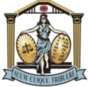 O documento acima foi submetido para assinatura eletrônica, na plataforma de assinaturas do Poder Judiciário do Estado de Mato Grosso.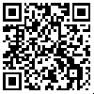 Para assegurar a autenticidade e validar as assinaturas, recomendamos o uso do aplicativo TodoJud, disponível para download em seu dispositivo móvel através da Google Play Store ou da Apple App Store.Código verificador - AD:21230000-C5A7-0678-7CC2-08DC2F2A29B2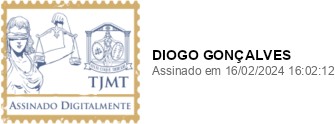 